Учебник > Физическая культура > 7 класс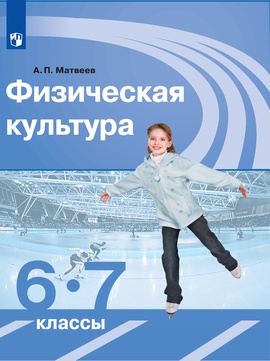 Физическая культура. 6-7 классы. Электронная форма учебникаСсылка: https://media.prosv.ru/content/item/7714/ ПредметФизическая культураКласс7АвторыМатвеев А. П.ISBN978-5-09-041636-8